Универзитет у КрагујевцуАгрономски факултет у ЧачкуУлица Цара Душана 34, 32000 ЧачакТел: 032/303-400; интернет страница: www.afc.kg.ac.rs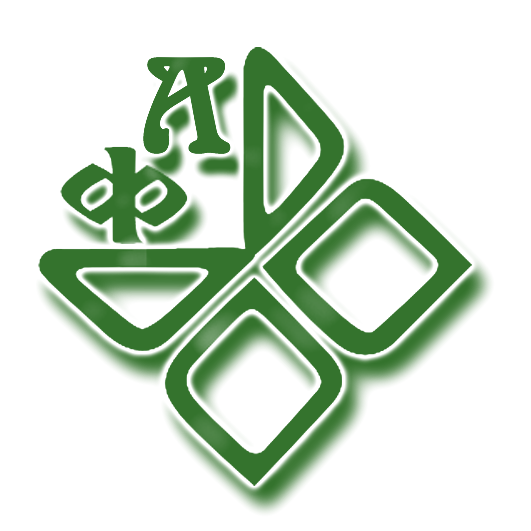 ЈАВНА НАБАВКА БР. 6/2018 - III КОНКУРСНА ДОКУМЕНТАЦИЈА-јавна набавка мале вредности радова –- Извођење радова у делу подрумских просторија -ЧАЧАК, новембар 2018. годинеНа основу чл. 39. и 61. Закона о јавним набавкама („Сл. гласник РС” бр. 124/2012, 14/2015 и 68/2015 у даљем тексту: Закон), члана 6. Правилника о обавезним елементима конкурсне документације у поступцима јавних набавки и начину доказивања испуњености услова („Сл. гласник РС” бр. 86/2015 ), Одлуке о покретању поступка јавне набавке број: 2557/1 - 6/2018-III од 13.11.2018. године и Решења о образовању комисије за јавну набавку број: 2557/2 - 6/2018-III од 13.11.2018. године, припремљена је:КОНКУРСНА ДОКУМЕНТАЦИЈАза јавну набавку мале вредности радова - Извођење радова у делу подрумских просторија -ЈН бр. 6/2018-IIIKонкурсна документација садржи:I ОПШТИ ПОДАЦИ О ЈАВНОЈ НАБАВЦИ 1. Подаци о наручиоцуНаручилац:  Агрономски факултет у Чачку Адреса: Цара Душана бр. 34, 32000 Чачак Матични број:  07281536		ПИБ: 101122442Тел/Факс: 032/303-400, 032/303-401Интернет страница: www.аfc.kg.ac.rs2. Врста поступка јавне набавкеПредметна јавна набавка се спроводи у поступку јавне набавке мале вредности, у складу са Законом и подзаконским актима којима се уређују јавне набавке.3. Предмет јавне набавкеПредмет јавне набавке мале вредности бр. 6/2018-III су радови - Извођење радова у делу подрумских просторијаНазив и ознака из општег речника набавке:  452620000 – посебни грађевински занатски радови, изузев радова на крову4. Циљ поступкаПоступак јавне набавке се спроводи ради закључења уговора о јавној набавци.5. Контакт (лице или служба) Лице задужено за јавне набавке, mail: srdjan@kg.ac.rs, тел; 032/303-404, фах: 032/303-401II ПОДАЦИ О ПРЕДМЕТУ ЈАВНЕ НАБАВКЕ1. Предмет јавне набавкеПредмет јавне набавке су радови - Извођење радова у делу подрумских просторија.ПРЕДМЕТ ЈАВНЕ НАБАВКЕ није обликован по партијама.Назив и ознака из општег речника набавки: 45262000 – посебни грађевински занатски радови, изузев радова на кровуIII ВРСТА, ТЕХНИЧКЕ КАРАКТЕРИСТИКЕ, КВАЛИТЕТ, КОЛИЧИНА И ОПИС ДОБАРА, РОК ИЗВРШЕЊА ИЛИ ИСПОРУКЕ ДОБАРА, ЕВЕНТУАЛНЕ ДОДАТНЕ УСЛУГЕ И СЛ.Предметна јавна набавка је: Извођење радова у делу подрумских просторија, ЈН бр. 6/2018-IIIГРАЂЕВИНСКО-ЗАНАТСКИ РАДОВИ СА СТРУКТУРОМ ЦЕНЕза адаптацију подрумских просторија на Агрономском факултету у ЧачкуII. лабораторија за контролу у простору број 3	Датум 								Понуђач					М. П._____________________					______________________ОПШТЕ НАПОМЕНЕ: Све јединичне цене треба да садрже трошкове материјала, транспорта, радне снаге, и свих потребних помоћних материјала, као и трошкове доказивања квалитета материјала и изведених радова (у складу са важећим техничким прописима). Сви трошкови доказивања квалитета уграђеног материјала и рада прописани одговарајућим техничким прописима и пројектом (атести, узимање узорака на градилишту и њихова лабораторијска испитивања) обавеза су извођача и не плаћају се посебно.Упутство за попуњавање обрасца структуре цене:Понуђач треба да попуни образац структуре цене тако што ће унети понуђену цену, изражену у ДИНАРИМА за наведене количине, и тај податак оверити печатом и потписати у обрасцу на месту одређеном за то.Образац структуре цене Понуђач мора да попуни, овери печатом и потпише, чиме потврђује да је сагласан са применом начина обрачуна трошкова. Уколико Понуђачи подносе заједничку понуду, група понуђача може да се определи да образац понуде потписују и печатом оверавају сви понуђачи из групе понуђача или група понуђача може да одреди једног понуђача из групе који ће попунити, потписати и печатом оверити образац понуде.IV ТЕХНИЧКА ДОКУМЕНТАЦИЈА И ПЛАНОВИНаручилац је у Спецификацији прецизно одредио предмет набавке, како би понуђачи могли да припреме прихватљиве понуде које ће бити у складу са потребама наручиоца, те сходно наведеном, техничка документација и планови не представљају битан елемент конкурсне документације за предметну  јавну набавку.  V УСЛОВИ ЗА УЧЕШЋЕ У ПОСТУПКУ ЈАВНЕ НАБАВКЕ ИЗ ЧЛ. 75. ЗАКОНА И УПУТСТВО КАКО СЕ ДОКАЗУЈЕ ИСПУЊЕНОСТ ТИХ УСЛОВАУколико понуђач наступа са подизвођачем дужан је да поднесе за подизвођача све доказе о испуњености обавезних услова из члана 75. Закона о јавним набавкама, а додатне услове понуђач испуњава самостално.Уколико група понуђача подноси заједничку понуду, сваки од понуђача, из групе понуђача, мора да поднесе доказе о испуњавању обавезних услова за учешће из члана 75. Закона, а додатне услове испуњавају заједно.	Прецизно навођење једног или више доказа одређених Законом и Правилником за сваки од предвиђених услова за учешће у поступку јавне набавке и органа надлежног за њихово издавање:	Докази о испуњености услова могу се достављати у неовереним копијама, а Наручилац може пре доношења одлуке о додели уговора, захтевати од понуђача, чија је понуда на основу извештаја комисије за јавну набавку оцењена као најповољнија, да достави на увид оригинал или оверену копију свих или појединих доказа.	Напомена: На основу члана 78. став 5. лице уписано у регистар понуђача није дужно да приликом подношења понуде доказује испуњеност обавезних услова ( члан 75.). Наручилац не може одбити као неприхватљиву понуду зато што не садржи доказ одређен ЗЈН или Конкурсном документацијом, ако је понуђач навео у понуди интернет страницу на којој су тражени подаци јавно доступни. Понуђач има обавезу да у својој понуди јасно наведе да се налази у регистру понуђача  уколико на тај начин жели да докаже  испуњеност услова из члана 75.Ако понуђач у остављеном, примереном року који не може бити краћи од пет дана, не достави на увид оригинал или оверену копију тражених доказа, Наручилац ће његову понуду одбити као неприхватљиву.Наручилац не може одбити као неприхватљиву, понуду зато што не садржи доказ одређен ЗЈН или Конкурсном документацијом, ако је понуђач, навео у понуди интернет страницу на којој су тражени подаци јавно доступни.Ако понуђач има седиште у другој држави, Наручилац може да провери да ли су документи којима понуђач доказује испуњеност тражених услова издати од стране надлежних органа те државе. Ако понуђач није могао да прибави тражена документа у року за подношење понуде, због тога што она до тренутка подношења понуде нису могла бити издата по прописима државе у којој понуђач има седиште и уколико уз понуду приложи одговарајући доказ за то, Наручилац ће дозволити понуђачу да накнадно достави тражена документа у примереном року.На основу члана 79. став 9. ако се у држави у којој понуђач има седиште не издају докази из члана 77. ЗЈН, понуђач може, уместо доказа, приложити своју писану изјаву, дату под кривичном и материјалном одговорношћу оверену пред судским или управним органом, јавним бележником или другим надлежним органом те државе.Понуђач није дужан да доставља доказ који је јавно доступан на интернет страници надлежног органа, и то: 1) извод из регистра надлежног органа: - извод из регистра АПР: www.apr.gov.rs .ВАЖНО!!!Упутство за доказивање испуњености обавезних услова из члана 75. Закона о јавним набавкама:У складу са чланом 77. став 4. Закона о јавним набавкама, испуњеност обавезних услова из члана 75. - за тачке 1), 2), 3) и 4), доказује се  достављањем ОБРАСЦА ИЗЈАВЕ О ИСПУЊАВАЊУ ОБАВЕЗНИХ УСЛОВА ЗА УЧЕШЋЕ У ПОСТУПКУ ЈАВНЕ НАБАВКЕ МАЛЕ ВРЕДНОСТИ за понуђача као и за све учеснике у заједничкој понуди уколико понуду подноси група понуђача (попуњен, потписан и оверен печатом)Понуђач је дужан да без одлагања писмено обавести наручиоца о било којој промени у вези са испуњеношћу услова из поступка јавне набавке која наступи до доношења одлуке о додели уговора, односно закључења уговора, односно током важења уговора о јавној набавци и да је документује на прописан начин. Напомена: Уколико понуду подноси група понуђача Изјава мора бити потписана од стране овлашћеног лица сваког понуђача из групе понуђача и оверена печатом.VI ОБРАЗАЦ ИЗЈАВЕ О ИСПУЊАВАЊУ УСЛОВА ИЗ ЧЛ. 75. ЗАКОНАИЗЈАВА ПОНУЂАЧАО ИСПУЊАВАЊУ УСЛОВА ИЗ ЧЛ. 75. ЗАКОНА У ПОСТУПКУ ЈАВНЕНАБАВКЕ МАЛЕ ВРЕДНОСТИУ складу са чланом 77. став 4. Закона, под пуном материјалном и кривичном одговорношћу, као заступник понуђача, дајем следећуИ З Ј А В УПонуђач ___________________________________________ [навести назив понуђача] у поступку јавне набавке радова - Извођење радова у делу подрумских просторија - ЈН бр. 6/2018–III испуњава све услове из чл. 75. Закона, односно услове дефинисане конкурсном документацијом за предметну јавну набавку, и то:Понуђач је регистрован код надлежног органа, односно уписан у одговарајући регистар;Понуђач и његов законски заступник нису осуђивани за неко од кривичних дела као члан организоване криминалне групе, да није осуђиван за кривична дела против привреде, кривична дела против животне средине, кривично дело примања или давања мита, кривично дело преваре;Понуђач је измирио доспеле порезе, доприносе и друге јавне дажбине у складу са прописима Републике Србије (или стране државе када има седиште на њеној територији);Понуђач је поштовао обавезе које произлазе из важећих прописа о заштити на раду, запошљавању и условима рада, заштити животне средине као и да нема забрану обављања делатности која је на снази у време подношења понуде.Место:  _________________                                                         Понуђач:Датум:_____________                         М.П.                     _____________________Напомена: Уколико понуду подноси група понуђача, Изјава мора бити потписана од стране овлашћеног лица сваког понуђача из групе понуђача и оверена печатом. ИЗЈАВА ПОДИЗВОЂАЧАО ИСПУЊАВАЊУ УСЛОВА ИЗ ЧЛ. 75. ЗАКОНА У ПОСТУПКУ ЈАВНЕНАБАВКЕ МАЛЕ ВРЕДНОСТИУ складу са чланом 77. став 4. Закона, под пуном материјалном и кривичном одговорношћу, као заступник подизвођача, дајем следећуИ З Ј А В УПодизвођач__________________________________________ [навести назив подизвођача] у поступку јавне набавке радова - Извођење радова у делу подрумских просторија - ЈН бр. 6/2018–III испуњава све услове из чл. 75. Закона, односно услове дефинисане конкурсном документацијом за предметну јавну набавку, и то:Понуђач је регистрован код надлежног органа, односно уписан у одговарајући регистар;Понуђач и његов законски заступник нису осуђивани за неко од кривичних дела као члан организоване криминалне групе, да није осуђиван за кривична дела против привреде, кривична дела против животне средине, кривично дело примања или давања мита, кривично дело преваре;Понуђач је измирио доспеле порезе, доприносе и друге јавне дажбине у складу са прописима Републике Србије (или стране државе када има седиште на њеној територији);Понуђач је поштовао обавезе које произлазе из важећих прописа о заштити на раду, запошљавању и условима рада, заштити животне средине као и да нема забрану обављања делатности која је на снази у време подношења понуде.Место:_____________                                                            Подизвођач:Датум:_____________                         М.П.                     _____________________Уколико понуђач подноси понуду са подизвођачем, Изјава мора бити потписана од стране овлашћеног лица подизвођача и оверена печатом. VII УПУТСТВО ПОНУЂАЧИМА КАКО ДА САЧИНЕ ПОНУДУ1. ПОДАЦИ О ЈЕЗИКУ НА КОЈЕМ ПОНУДА МОРА ДА БУДЕ САСТАВЉЕНАПонуђач подноси понуду на српском језику.2. НАЧИН НА КОЈИ ПОНУДА МОРА ДА БУДЕ САЧИЊЕНАПонуђач понуду подноси непосредно или путем поште у затвореној коверти или кутији, затворену на начин да се приликом отварања понуда може са сигурношћу утврдити да се први пут отвара. На полеђини коверте или на кутији навести назив и адресу понуђача. У случају да понуду подноси група понуђача, на коверти је потребно назначити да се ради о групи понуђача и навести називе и адресу свих учесника у заједничкој понуди.Понуду доставити на адресу: Aгрономски факултет у Чачку, ул. Цара Душана бр. 34, Чачак 32000, са назнаком: „Извођење радова у делу подрумских просторија - ЈН бр. 6/2018–III“  Понуда се сматра благовременом уколико је примљена од стране Наручиоца до 22.11.2018. године до 12,00 часова .  Отварање понуда је 22.11.2018. године у 13,00 часова, у просторијама Наручиоца. Наручилац ће, по пријему одређене понуде, на коверти, односно кутији у којој се понуда налази, обележити време пријема и евидентирати број и датум понуде према редоследу приспећа. Уколико је понуда достављена непосредно наручилац ће понуђачу предати потврду пријема понуде. У потврди о пријему наручилац ће навести датум и сат пријема понуде. Понуда коју наручилац није примио у року одређеном за подношење понуда, односно која је примљена по истеку дана и сата до којег се могу понуде подносити, сматраће се неблаговременом. Понуђач подноси понуду која мора да садржи :а. попуњен, печатом оверен и потписан Образац понуде;б. попуњен, печатом оверен и потписан образац – Подаци о подизвођачу, уколико понуђач делимично извршење набавке поверава подизвођачу;в. попуњен, печатом оверен и потписан образац – Подаци о понуђачу који је учесник у заједничкој понуди, уколико понуду подноси група понуђача;г. попуњен, печатом оверен и потписан образац изјаве понуђача /подизвођача/ којим се доказује испуњеност услова из члана 75. Закона;д. попуњене, печатом оверене и потписане Остале обрасце за подношење понуде;ђ. попуњен, печатом оверен и потписан модел уговора;е. попуњен, печатом оверен и потписан Образац спецификације радова;ж. попуњену, потписану и печатом оверену Изјаву о независној понуди:3. ПАРТИЈЕПредметна јавна набавка није обликована у партијама.4. ПОНУДА СА ВАРИЈАНТАМАПодношење понуде са варијантама није дозвољено.5. НАЧИН ИЗМЕНЕ, ДОПУНЕ И ОПОЗИВА ПОНУДЕУ року за подношење понуде понуђач може да измени, допуни или опозове своју понуду на начин који је одређен за подношење понуде.Понуђач је дужан да јасно назначи који део понуде мења односно која документа накнадно доставља. Измену, допуну или опозив понуде треба доставити на адресу: Aгрономски факултет у Чачку, ул. Цара Душана бр. 34, Чачак 32000 , са назнаком :„Измена понуде за јавну набавку мале вредности - радова: Извођење радова у делу подрумских просторија - ЈН бр. 6/2018–III - НЕ ОТВАРАТИ” или„Допуна понуде за јавну набавку мале вредности - радова: Извођење радова у делу подрумских просторија - ЈН бр. 6/2018–III - НЕ ОТВАРАТИ” или„Опозив понуде за јавну набавку мале вредности - радова Извођење радова у делу подрумских просторија - ЈН бр. 6/2018–III - НЕ ОТВАРАТИ”  или„Измена и допуна понуде за јавну набавку мале вредности - радова: Извођење радова у делу подрумских просторија - ЈН бр. 6/2018–III - НЕ ОТВАРАТИ”.На полеђини коверте или на кутији навести назив и адресу понуђача. У случају да понуду подноси група понуђача, на коверти је потребно назначити да се ради о групи понуђача и навести називе и адресу свих учесника у заједничкој понуди.По истеку рока за подношење понуда понуђач не може да повуче нити да мења своју понуду.6. УЧЕСТВОВАЊЕ У ЗАЈЕДНИЧКОЈ ПОНУДИ ИЛИ КАО ПОДИЗВОЂАЧ Понуђач може да поднесе само једну понуду.Понуђач који је самостално поднео понуду не може истовремено да учествује у заједничкој понуди или као подизвођач, нити исто лице може учествовати у више заједничких понуда.У Обрасцу понуде (VIII), понуђач наводи на који начин подноси понуду, односно да ли подноси понуду самостално, или као заједничку понуду, или подноси понуду са подизвођачем.7. ПОНУДА СА ПОДИЗВОЂАЧЕМУколико понуђач подноси понуду са подизвођачем дужан је да у Обрасцу понуде (VIII) наведе да понуду подноси са подизвођачем, проценат укупне вредности набавке који ће поверити подизвођачу,  а који не може бити већи од 50%, као и део предмета набавке који ће извршити преко подизвођача. Понуђач у Обрасцу понуде наводи назив и седиште подизвођача, уколико ће делимично извршење набавке поверити подизвођачу. Уколико уговор о јавној набавци буде закључен између Наручиоца и Понуђача који подноси понуду са подизвођачем, тај подизвођач ће бити наведен и у уговору о јавној набавци. Понуђач је дужан да за подизвођаче достави доказе о испуњености услова који су наведени у поглављу VI конкурсне документације, у складу са упутством како се доказује испуњеност услова (Образац изјаве из поглаваља VI одељак 3.).Понуђач у потпуности одговара Наручиоцу за извршење обавеза из поступка јавне набавке, односно извршење уговорних обавеза, без обзира на број подизвођача. Понуђач је дужан да Наручиоцу, на његов захтев, омогући приступ код подизвођача, ради утврђивања испуњености тражених услова.8. ЗАЈЕДНИЧКА ПОНУДАПонуду може поднети група понуђача.	Уколико понуду подноси група понуђача, саставни део заједничке понуде мора бити споразум којим се понуђачи из групе међусобно и према наручиоцу обавезују на извршење јавне набавке, а који обавезно садржи податке из члана 81. ст. 4. тач. 1) до 2) Закона и то податке о: податке о члану групе који ће бити носилац посла, односно који ће поднети понуду и који ће заступати групу понуђача пред наручиоцем, опис послова сваког од понуђача из групе понуђача у извршењу уговора.	Група понуђача је дужна да достави све доказе о испуњености услова у складу са упутством како се доказује испуњеност услова.	Понуђачи из групе понуђача одговарају неограничено солидарно према наручиоцу. 	Задруга може поднети понуду самостално, у своје име, а за рачун задругара или заједничку понуду у име задругара.	Ако задруга подноси понуду у своје име за обавезе из поступка јавне набавке и уговора о јавној набавци одговара задруга и задругари у складу са законом.	Ако задруга подноси заједничку понуду у име задругара за обавезе из поступка јавне набавке и уговора о јавној набавци неограничено солидарно одговарају задругари.9. НАЧИН И УСЛОВИ ПЛАЋАЊА, ГАРАНТНИ РОК, КАО И ДРУГЕ ОКОЛНОСТИ ОД КОЈИХ ЗАВИСИ ПРИХВАТЉИВОСТ  ПОНУДЕ9.1. Захтеви у погледу начина, рока и услова плаћања.Плаћање је динарско на пословни рачун понуђача у року од 45 дана, од дана испостављања привремене или окончане ситуације коју испоставља понуђач. Понуђачу није дозвољено да захтева аванс.9.2. Захтев у погледу рока завршетка радова не може бити дужи од 20 календарских дана од дана увођења у посао. Место извршења: Aгрономски факултет у Чачку, ул. Цара Душана бр. 34, Чачак 320009.3. Захтев у погледу рока важења понудеРок важења понуде дефинише понуђач у својој понуди и исти не може бити краћи од 30 (тридесет) дана од дана отварања понуда.У случају истека рока важења понуде, наручилац је дужан да у писаном облику затражи од понуђача продужење рока важења понуде.Понуђач који прихвати захтев за продужење рока важења понуде не може мењати понуду.9.4. Захтев у погледу гарантног рокаГаранција за изведене радове не може бити краћа од 24 месеца.10. ВАЛУТА И НАЧИН НА КОЈИ МОРА ДА БУДЕ НАВЕДЕНА И ИЗРАЖЕНА ЦЕНА У ПОНУДИЦена мора бити исказана у динарима, са и без пореза на додату вредност, са урачунатим свим трошковима које понуђач има у реализацији предметне јавне набавке, с тим да ће се за оцену понуде узимати у обзир цена без пореза на додату вредност.У цену урачунати вредност предметних добара, трошкове превоза и друге трошкове који могу настати по овој набавци.Цене које понуди понуђач биће фиксне и непромењене током извршења уговора. Ако је у понуди исказана неуобичајено ниска цена, наручилац ће поступити у складу са чланом 92. Закона.11. ПОДАЦИ О ДРЖАВНОМ ОРГАНУ ИЛИ ОРГАНИЗАЦИЈИ, ОДНОСНО ОРГАНУ ИЛИ СЛУЖБИ ТЕРИТОРИЈАЛНЕ АУТОНОМИЈЕ  ИЛИ ЛОКАЛНЕ САМОУПРАВЕ ГДЕ СЕ МОГУ БЛАГОВРЕМЕНО ДОБИТИ ИСПРАВНИ ПОДАЦИ О ПОРЕСКИМ ОБАВЕЗАМА, ЗАШТИТИ ЖИВОТНЕ СРЕДИНЕ, ЗАШТИТИ ПРИ ЗАПОШЉАВАЊУ, УСЛОВИМА РАДА И СЛ., А КОЈИ СУ ВЕЗАНИ ЗА ИЗВРШЕЊЕ УГОВОРА О ЈАВНОЈ НАБАВЦИ Подаци о пореским обавезама се могу добити у Пореској управи, Министарства финансија, Београд, Саве Машковића 3-5, www.poreskauprava.gov.rsПодаци о заштити животне средине се могу добити у Агенцији за заштиту животне средине, Београд, Руже Јовановић 27а, www.sepa.gov.rs и у Министарство пољопривреде и заштите животне средине, Београд, Немањина 22-26, www.mpzzs.gov.rs Подаци о заштити при запошљавању и условима рада се могу добити у Министарству за рад, запошљавање, борачка и социјална питања, Београд, Немањина 22-26, www.minrzs.gov.rs  12. ПОДАЦИ О ВРСТИ, САДРЖИНИ, НАЧИНУ ПОДНОШЕЊА, ВИСИНИ И РОКОВИМА ОБЕЗБЕЂЕЊА ИСПУЊЕЊА ОБАВЕЗА ПОНУЂАЧА	Наручилац се определио да у овој набавци као средство финансијског обезбеђења тражи сопствену меницу (соло меницу) и то:1) За добро извршење посла	Наручилац је дужан да у понуди достави изјаву о достављању менице и меничног овлашћења за добро извршење посла, којом неопозиво потврђује да ће Наручиоцу, на дан закључења Уговора, доставити бланко сопствену меницу (соло меницу) регистровану, уредно оверену и потписану од стране овлашћеног лица и менично овлашћење за добро извршење посла, у висини од 10% од вредности понуде са ПДВ-ом и роком важења 20 дана дуже од дана трајања уговора у корист Наручиоца које треба да буду са клаузулом „без протеста“, роком доспећа „по виђењу“. Ако се за време трајања уговора промене рокови за извршење уговорне обавезе, важност сопствене менице (соло менице) мора се продужити за исти број дана. Понуђач је у обавези да приликом достављања сопствене менице (соло менице) и меничног овлашћења за добро извршење посла, преда копије картона са депонованим потписима овлашћених лица понуђача. У случају да понуђач са којим је закључен уговор не испуњава обавезе из уговора, Наручилац има право да реализује инструмент обезбеђења плаћања финансијске гаранције достављен од стране понуђача.2) За отклањање недостатака у гарантном року	Понуђач је дужан да на дан примопредаје радова доставити бланко сопствену меницу (соло меницу) регистровану, уредно оверену и потписану од стране овлашћеног лица и менично овлашћење, за отклањање недостатака у гарантном року, у висини од 10% од вредности понуде са ПДВ-ом и роком важења 20 дана дуже од дана трајања гарантног рока у корист Наручиоца, које треба да буде са клаузулом „без протеста“, роком доспећа „по виђењу“.13. ЗАШТИТА ПОВЕРЉИВОСТИ ПОДАТАКА КОЈЕ НАРУЧИЛАЦ СТАВЉА ПОНУЂАЧИМА НА РАСПОЛАГАЊЕ, УКЉУЧУЈУЋИ И ЊИХОВЕ ПОДИЗВОЂАЧЕ Предметна набавка не садржи поверљиве информације које наручилац ставља на располагање.14. ДОДАТНЕ ИНФОРМАЦИЈЕ ИЛИ ПОЈАШЊЕЊА У ВЕЗИ СА ПРИПРЕМАЊЕМ ПОНУДЕЗаинтересовано лице може, у писаном облику [путем поште на адресу наручиоца, електронске поште на e-mail: srdjan@kg.ac.rs, тражити од наручиоца додатне информације или појашњења у вези са припремањем понуде, најкасније 5 дана пре истека рока за подношење понуде. Наручилац је дужан да у року од 3 (три) дана од дана пријема захтева, одговор објави на порталу јавних набавки и на својој интернет страници.Додатне информације или појашњења упућују се са напоменом „Захтев за додатним информацијама или појашњењима конкурсне документације, ЈН бр. 6/2018–III .Ако наручилац измени или допуни конкурсну документацију 8 или мање дана пре истека рока за подношење понуда, дужан је да продужи рок за подношење понуда, и објави обавештење о продужењу рока за подношење понуда.По истеку рока предвиђеног за подношење понуда наручилац не може да мења нити да допуњује конкурсну документацију. Тражење додатних информација или појашњења у вези са припремањем понуде телефоном није дозвољено. Комуникација у поступку јавне набавке врши се искључиво на начин одређен чланом 20. Закона.15. ДОДАТНА ОБЈАШЊЕЊА ОД ПОНУЂАЧА ПОСЛЕ ОТВАРАЊА ПОНУДА И КОНТРОЛА КОД ПОНУЂАЧА ОДНОСНО ЊЕГОВОГ ПОДИЗВОЂАЧА После отварања понуда наручилац може приликом стручне оцене понуда да у писаном облику захтева од понуђача додатна објашњења која ће му помоћи при прегледу, вредновању и упоређивању понуда, а може да врши контролу (увид) код понуђача, односно његовог подизвођача (члан 93. Закона). Уколико наручилац оцени да су потребна додатна објашњења или је потребно извршити контролу (увид) код понуђача, односно његовог подизвођача, наручилац ће понуђачу оставити примерени рок да поступи по позиву наручиоца, односно да омогући наручиоцу контролу (увид) код понуђача, као и код његовог подизвођача. Наручилац може уз сагласност понуђача да изврши исправке рачунских грешака уочених приликом разматрања понуде по окончаном поступку отварања. У случају разлике између јединичне и укупне цене, меродавна је јединична цена.Ако се понуђач не сагласи са исправком рачунских грешака, наручилац ће његову понуду одбити као неприхватљиву. 16. ВРСТА КРИТЕРИЈУМА ЗА ДОДЕЛУ УГОВОРА, ЕЛЕМЕНТИ КРИТЕРИЈУМА НА ОСНОВУ КОЈИХ СЕ ДОДЕЉУЈЕ УГОВОР И МЕТОДОЛОГИЈА ЗА ДОДЕЛУ ПОНДЕРА ЗА СВАКИ ЕЛЕМЕНТ КРИТЕРИЈУМАИзбор најповољније понуде ће се извршити применом критеријума „најнижа понуђена цена“.методологије за доделу пондера за елеменат цена.1. Цена ( укупно)                                                                                       -    100 пондераПонуде ће се оцењивати по следећој формули:(Пмин / Пп) x 100 = БпПмин -  најнижа понуђена ценаПп  –  цена из понуде за коју се израчунава број пондераБп  -   број пондера по критеријуму  цена17. ЕЛЕМЕНТИ КРИТЕРИЈУМА НА ОСНОВУ КОЈИХ ЋЕ НАРУЧИЛАЦ ИЗВРШИТИ ДОДЕЛУ УГОВОРА У СИТУАЦИЈИ КАДА ПОСТОЈЕ ДВЕ ИЛИ ВИШЕ ПОНУДА СА ЈЕДНАКИМ БРОЈЕМ ПОНДЕРАУколико две или више понуда имају исту најнижу понуђену цену, као најповољнија биће изабрана понуда оног понуђача који је понудио краћи рок извођена радова. Уколико две или више понуда имају исту најнижу понуђену цену и исти рок извођења радова биће изабрана понуда оног понуђача који је понудио дужи гарантни рок.У случају да два или више понуђача понуде исту цену, исти рок извођења радова и исти гарантни рок, наручилац ће изабрати понуђача кроз жреб. Жреб подразумева следеће активности: - након извршене стручне оцене, а у циљу доношења одлуке о додели уговора, наручилац ће организовати жреб: присуствује комисија за јавну набавку, сви понуђачи који су прворангирани, као и свако заинтересовано лице; - комисија ће у кутију убацити онолико папирића колико је прворангираних понуђача, с тим да ће на сваком од папирића бити назначен назив понуђача; - председник комисије ће „извлачити“ папириће из кутије, па ће први извучени папирић одредити првог на ранг листи, други извучени папир ће одредити другог на ранг листи тако редом док се не исцрпи круг свих прворангираних понуђача; комисија ће сачинити записник који ће потписати сви чланови комисије и сви присутни овлашћени представници понуђача; сви представници понуђача су дужни да пре жреба, доставе овлашћења за учествовање; уколико понуђачи не дођу и не присуствују жребу, комисија ће га спровести без понуђача. Уколико два или више понуђача нису прворангирани, већ заједно заузимају неко ниже место, комисија ће спровести жреб по истом принципу.18. ПОШТОВАЊЕ ОБАВЕЗА КОЈЕ ПРОИЗИЛАЗЕ ИЗ ВАЖЕЋИХ ПРОПИСА Понуђач је дужан да у оквиру своје понуде достави изјаву дату под кривичном и материјалном одговорношћу да је поштовао све обавезе које произилазе из важећих прописа о заштити на раду, запошљавању и условима рада, заштити животне средине, као и да нема забрану обављања делатности која је на снази у време подношења понуда. (Образац изјаве из поглавља VI).19. КОРИШЋЕЊЕ ПАТЕНТА И ОДГОВОРНОСТ ЗА ПОВРЕДУ ЗАШТИЋЕНИХ ПРАВА ИНТЕЛЕКТУАЛНЕ СВОЈИНЕ ТРЕЋИХ ЛИЦАНакнаду за коришћење патената, као и одговорност за повреду заштићених права интелектуалне својине трећих лица сноси понуђач.20. НАЧИН И РОК ЗА ПОДНОШЕЊЕ ЗАХТЕВА ЗА ЗАШТИТУ ПРАВА ПОНУЂАЧА Поступак заштите права понуђача регулисан је одредбама члана 138. - 167. ЗЈН-а.Захтев за заштиту права може да поднесе понуђач, заинтересовано лице, или пословно удружење у њихово име.Захтев за заштиту права подноси се Републичкој комисији за заштиту права у поступцима јавних набавки, а предаје наручиоцу. Примерак захтева за заштиту права подносилац истовремено доставља Републичкој комисији. Захтев за заштиту права се доставља непосредно, електронском поштом (srdjan@kg.ac.rs, радним данима од 08:00 до 14:00 часова), факсом (032/303-401, радним данима од 08:00 до 14:00 часова) или препорученом пошиљком са повратницом..Захтев за заштиту права може се поднети у току целог поступка јавне набавке, против сваке радње наручиоца, осим ако ЗЈН-ом није другачије одређено.Захтев за заштиту права којим се оспорава врста поступка, садржина позива за подношење понуда или конкурсне документације сматраће се благовременим ако је примљен од стране наручиоца најкасније седам дана пре истека рока за подношење понуда, без обзира на начин достављања.После доношења одлуке о додели уговора или одлуке о обустави поступка, рок за подношење захтева за заштиту права је десет дана од дана пријема одлуке.О поднетом захтеву за заштиту права наручилац обавештава све учеснике у поступку јавне набавке, односно објављује обавештење о поднетом захтеву на Порталу јавних набавки, најкасније у року од два дана од дана пријема захтева за заштиту права.Уколико подносилац захтева за заштиту права подноси пре отварања понуда дужан је да на рачун буџета Републике Србије уплати таксу у изнoсу од 60.000,00 динара.  Уколико подносилац захтева за заштиту права подноси након  отварања понуда и ако збир процењених вредности свих оспорених партија није већа од 60.000.000 динара, уколико је набавка обликована по партијама, дужан је да на рачун буџета Републике Србије уплати таксу у изнoсу од 60.000,00 Као доказ о уплати таксе, у смислу члана 151. став 1. тачка 6) ЗЈН, прихватиће се неки од следећих доказа:1. Потврда о извршеној уплати таксе из члана 156. ЗЈН која садржи следеће елементе:(1) да буде издата од стране банке и да садржи печат банке;(2) да представља доказ о извршеној уплати таксе, што значи да потврда мора да садржи податак да је налог за уплату таксе, односно налог за пренос средстава реализован, као и датум извршења налога;(3) износ таксе из члана 156. став 1. ЗЈН чија се уплата врши;(4) број рачуна: 840-30678845-06;(5) шифру плаћања: 153 или 253;(6) позив на број: подаци о броју или ознаци јавне набавке поводом које се подноси захтев за заштиту права;(7) сврха: ЗЗП; назив наручиоца; број или ознака јавне набавке поводом које се подноси захтев за заштиту права;(8) корисник: буџет Републике Србије;(9) назив уплатиоца, односно назив подносиоца захтева за заштиту права за којег је извршена уплата таксе;(10) потпис овлашћеног лица банке.2. Налог за уплату, први примерак, оверен потписом овлашћеног лица и печатом банке или поште, који садржи и све друге елементе из потврде о извршеној уплати таксе наведене под тачком 1.3. Потврда издата од стране Републике Србије, Министарства финансија, Управе за трезор, потписана и оверена печатом, која садржи све елементе из потврде о извршеној уплати таксе из тачке 1, осим оних наведених под (1) и (10), за подносиоц захтева за заштиту права који имају отворен рачун у оквиру припадајућег консолидованог рачуна трезора, а који се води у Управи за трезор (корисници буџетских средстава, корисници средстава организација за обавезно социјално осигурање и други корисници јавних средстава);4. Потврда издата од стране Народне банке Србије, која садржи све елементе из потврде о извршеној уплати таксе из тачке 1, за подносиоце захтева за заштиту права (банке и други субјекти) који имају отворен рачун код Народне банке Србије у складу са законом и другим прописом. Детаљно упутство о уплати таксе за подношење захтева за заштиту права у примерак правилно попуњеног налога за пренос и налога за уплату дати су на интернет страници Републичке комисије за заштиту права у поступцима јавних набавки, www.kjn.gov.rs 21. РОК У КОЈЕМ ЋЕ УГОВОР БИТИ ЗАКЉУЧЕНУговор о јавној набавци ће бити закључен са понуђачем којем је додељен уговор у року од 8 дана од дана протека рока за подношење захтева за заштиту права из члана 149. Закона. У случају да је поднета само једна понуда наручилац може закључити уговор пре истека рока за подношење захтева за заштиту права, у складу са чланом 112. став 2. тачка 5) Закона.VIII ОБРАЗАЦ ПОНУДЕ Понуда бр. __________од _____________ за јавну набавку радова: Извођење радова у делу подрумских просторија - ЈН бр. 6/2018–III;1)ОПШТИ ПОДАЦИ О ПОНУЂАЧУ2) ПОНУДУ ПОДНОСИ: Напомена: заокружити начин подношења понуде и уписати податке о подизвођачу, уколико се понуда подноси са подизвођачем, односно податке о свим учесницима заједничке понуде, уколико понуду подноси група понуђача3) ПОДАЦИ О ПОДИЗВОЂАЧУ Напомена: Табелу „Подаци о подизвођачу“ попуњавају само они понуђачи који подносе  понуду са подизвођачем, а уколико има већи број подизвођача од места предвиђених у табели, потребно је да се наведени образац копира у довољном броју примерака, да се попуни и достави за сваког подизвођача.4) ПОДАЦИ О УЧЕСНИКУ У ЗАЈЕДНИЧКОЈ ПОНУДИНапомена: Табелу „Подаци о учеснику у заједничкој понуди“ попуњавају само они понуђачи који подносе заједничку понуду, а уколико има већи број учесника у заједничкој понуди од места предвиђених у табели, потребно је да се наведени образац копира у довољном броју примерака, да се попуни и достави за сваког понуђача који је учесник у заједничкој понуди.ОПИС ПРЕДМЕТА НАБАВКЕ: Извођење радова у делу подрумских просторија - ЈН бр. 6/2018–III; Датум 									Понуђач    М. П. _________________________					________________________Напомене: Образац понуде понуђач мора да попуни, овери печатом и потпише, чиме потврђује да су тачни подаци који су у обрасцу понуде наведени. Уколико понуђачи подносе заједничку понуду, група понуђача може да се определи да образац понуде потписују и печатом оверавају сви понуђачи из групе понуђача или група понуђача може да одреди једног понуђача из групе који ће попунити, потписати и печатом оверити образац понуде.ИЗЈАВА ПОНУЂАЧА О ЛИЦУ ОВЛАШЋЕНОМ ЗА САСТАВЉАЊЕ И ПОТПИСИВАЊЕ ПОНУДЕКОЈИ НАСТУПА САМОСТАЛНОКОЈИ НАСТУПА СА ПОДИЗВОЂАЧИМАОВЛАШЋЕНОГ ЧЛАНА ГРУПЕ ПОНУЂАЧА(заокружити)Под пуном моралном, материјалном и кривичном одговорношћу, изјављујем да је понуду за јавну набавку радова – Извођење радова у делу подрумских просторија Факултета - ЈН бр. 6/2018–III, саставио:_________________________________________________________________( име и  презиме, звање)у име и за рачун понуђача ________________________________________________________.Датум:    _______________ 	ИМЕ И ПРЕЗИМЕ ОДГОВОРНОГ ЛИЦА- ДИРЕКТОРА(ПОНУЂАЧА ИЛИ ОВЛАШЋЕНОГ ЧЛАНА ГРУПЕ ПОНУЂАЧА)						          _____________________________________________________                                                         ПОТПИС ОДГОВОРНОГ ЛИЦА- ДИРЕКТОРА                    М.П.                          ______________________________________                                     НАПОМЕНА: Уколико понуду саставља и потписује одговорно лице – директор понуђача,  односно одговорно лице – директор овлашћеног члана групе понуђача, образац је непримењивИЗЈАВА ПОНУЂАЧА О АНГАЖОВАЊУ ПОДИЗВОЂАЧА(СПИСАК ПОДИЗВОЂАЧА КОЈЕ ЈЕ ПОНУЂАЧ УКЉУЧИО У ПОНУДУ)	У свему у складу са конкурсном документацијом за јавну набавку радова бр. 6/2018-III, изјављујемо да наступамо са подизвођачима и наводимо њихово учешће по вредности, како следи:Напомена: Образац копирати у потребном броју примерака (уколико има више од четири ангажованих подизвођача, на другом примерку почети са уписивањем редног броја 5. за првог подизвођача).и овлашћујемо члана групе ________________________________________ да у име  за рачун осталих чланова групе наступа пред наручиоцем.Учешће овлашћеног члана групе у предметној јавној набавци не може бити мање од 50% од укупне вредности понуде.Напомена:Образац копирати у довољном броју примерака( уколико има више од четири учесника, на наредном примерку не уписивати поново име овлашћеног члана (носиоца посла )–то поље оставити непопуњено)Датум:  ____. ____. 2018. годинеИЗЈАВА О ОДГОВОРНОМ ИЗВОЂАЧУ, КОЈИ ЋЕ РЕШЕЊЕМ БИТИ ИМЕНОВАН ЗА ИЗВОЂЕЊЕ РАДОВА У ЈАВНОЈ НАБАВЦИ БРОЈ 6/2018 – IIIОвим потврђујемо да ће доле наведени одговорни извођач радова бити расположив у периоду извршења уговора за извођење радова на:______________________________________________________________(уписати врсту радова)Бр.1. Име и презиме _____________________________________________Број лиценце              _______________________________________Назив привредног субјекта који ангажује одговорног извођача:  _____________________________________________________Образац потписује и оверава овлашћено лице понуђача уколико наступа самостално или са подизвођачима.Уколико наступа у групи, образац потписује и оверава овлашћено лице овлашћеног члана групе понуђача или овлашћено лице члана групе.атум: _______________                                           Потпис овлашћеног лица                                                                                 ___________________________                                                             М.П.Напомена: - Модел уговора попуњава понуђач који подноси самосталну понуду, понуду са подизвођачем или члан групе који ће бити носилац посла или понуђач који ће у име групе понуђача потписати уговор; - Mодел уговора представља садржину уговора који ће бити закључен са изабраним понуђачем. - Понуђач је обавезан да модел уговора у једном примерку попуни на одговарајућим местима, с тим да овлашћено лице понуђача модел уговора потпише и овери печатом понуђача чиме потврђује сагласност са текстом уговора; - У случају закључења уговора са понуђачем који је у својој понуди навео једног или више подизвођача, у уговору морају бити наведени сви подизвођачи. Иста одредба важи и за групу извођача или учесника у заједничкој понуди. IX МОДЕЛ УГОВОРАО ИЗВОЂЕЊУ РАДОВА Закључен између:1. Агрономског факултета у Чачку Универзитета у Крагујевцу, 32000 Чачак, Цара Душана број 34, матични број 07281536, шифра делатности 08542, ПИБ 101122442, текући рачун 840-948660-31, кога заступа декан Факултета, у даљем тексту Наручилац,и2. ____________________________________________________________________, са седиштем у ___________________, улица____________________ _________________________________ (у даљем тексту: Извођач), ПИБ __________________, матични број _____________________, текући рачун бр. ___________________________________, отворен код пословне банке _____________________________________________, које заступа директор _____________________________________________________.*Попуњава извођач који наступа самостално, извођач који наступа са подизвођачима и овлашћени члан групе понуђача.Извођач ће део уговорених радова извршити преко подизвођача:1.______________________________________,са седиштем _______________________, ПИБ_____________,  матични број________________.2.______________________________________, са седиштем_______________________, ПИБ________________, матични број____________________.*Уколико има више подизвођача, прилагодити броју подизвођача.*Уколико извођач наступа самостално не попуњавати.Односно у групи понуђача коју чине:1.___________________________________,са седиштем___________________________, ПИБ________________, матични број____________________.2.______________________________________, са седиштем________________________, ПИБ________________, матични број____________________.*Уколико има више учесника, прилагодити броју учесника групе понуђача.*Уколико извођач наступа самостално не попуњавати.Основ уговора:ЈНМВ Број: 6/2018 – III.Број и датум одлуке о додели уговора: _______________ од _______________. године.Понуда изабраног понуђача бр. ____________ од __________________.године.Наручилац је Одлуком број ______________ од __________________ године понуђачу – Извођачу доделио уговор о јавној набавци након спроведеног поступка јавне набавке мале вредности радова– Извођење радова у делу подрумских просторија - ЈН бр. 6/2018–IIIПредмет уговора:Члан 1.Предмет Уговора је набавка радова - Извођење радова у подрумским просторијама Факултета - ЈН бр. 6/2018–III и ближе је одређен у Обрасцу понуде са спецификацијом радова предмета набавке, из изабране понуде Извођача бр. __________ од __________. године, који су саставни део овог уговора.Саставни делови овог Уговора су Образац понуде са спецификацијом радова предмета набавке, јединичним ценама и укупном вредношћу.Радови из става 1. овог члана у потпуности морају да испуњавају тражени квалитет према изабраној понуди Извођача.Под извођењем радова се подразумева извођење свих радова обухваћених спецификацијом радова из конкурсне документације, са свим претходним припремним радовима и извођачким радовима.Извођач се обавезује да се за потребе Наручиоца својом радном снагом, материјалом и механизацијом, савесно и стручно изведу предметни радови, а Наручилац преузима обавезу да их плати у свему према усвојеној понуди датој у поступку јавне набавке.Уговорне стране сагласно утврђују да се вредност уговорених радова дефинише на бази следећих елемената: јединичних цена, укупне уговорене цене за све описане радове и за све позиције радова садржане у делу конкурсне документације – техничке спецификације. Сматраће се да је Извођач радова прегледао и  проверио градилиште, његову околину и ограничења и прикупио све расположиве информације, да је проценио обим и природу радова и материјала потребног за извођење и завршетак радова, прилазе до градилишта, смештај (који ће му можда бити потребан), постојеће изворе за снабдевање електричном енергијом и водом, као и све остале околности које су од утицаја за извођење радова, да се упознао у свему са обавезама које се односе на плаћање такса, пореза и осталих накнада које су прописане законом и другим прописима органа власти и управе, да је извршио преглед комплетне конкурсне документације, тако да Извођач радова  потврђује да је у потпуности упознат са напред наведеним и да радове може извести стручно и квалитетно, у уговореном року и по уговореној цени. Сматра ће се да је Извођач радова добио све информације које су сваком искусном Извођачу радова  потребне у погледу ризика, непредвиђених расхода и свих других околности које могу да утичу или се могу одразити на извођење и завршетак радова. Цена:Члан 2.Извођач ће наведене радове извести по укупној цени од _____________ динара (словима: __________________________________________________) без ПДВ-а, односно ____________________ динара са обрачунатим ПДВ-ом.Обвезник пореза на додату вредност се утврђује у складу са Законом о порезу на додату вредност, а стопа ПДВ-а на основу важећег Закона о порезу на додату вредност на дан испостављања ситуације.Уговорене јединичне цене важе и за вишкове, односно мањкове радоваКоначни обрачун изведених радова ће се вршити на основу стварно изведених количина радова обрачунатих у грађевинској књизи, уз примену уговорених јединичних цена.Понуђена цена у себи садржи: вредност материјала, радне снаге, механизације, подграде, оплате, средства за рад, унутрашњи и спољашњи транспорт, заштиту постојећег објекта у току извођења радова, чување и одржавање радова, обезбеђење целокупних радова, материјала, грађевинске механизације, рад ноћу и рад недељом и празником, све привремене радове потребне за извођење сталних радова, све таксе, накнаде, као и све трошкове мобилизације и демобилизације градилишта, организације истог, спровођење мера безбедности и здравља на раду и заштите животне средине, градилишних прикључака, припремних радова, прилазне путеве и платое за комуникацију и организаију грађења, режијске и све друге трошкове који се јаве током извођења радова и који су потребни за извођење и завршетак радова у складу са захтевима Наручиоца.	Уговорене јединичне цене за материјал, инсталације и сву опрему, подразумевају франко градилиште, односно објекат, размештено и изведено према техничкој документацији. Члан 3.	Уговорне стране су сагласне да се плаћање по овом уговору у року од 45 дана по привременим ситуацијама и окончаној ситуацији, сачињеним на основу оверене грађевинске књиге изведених радова и јединичних цена из усвојене понуде бр. _________ од ____________ 2018. године, и потписаним од стране стручног надзора, с тим што окончана ситуација мора износити минимум 10% од уговорене вредности.	Уколико Наручилац делимично оспори испостављену ситуацију, дужан је да исплати неспоран део ситуације.	Извођач ће у сваком рачуну навести број Уговора о извођењу радова.	Комплетну конкурсну документацију неопходну за оверу привремене ситуације: листове грађевинске књиге, одговарајуће атесте за уграђени материјал и другу документацију Извођач доставља стручном надзору који ту документацију чува до примопредаје и коначног обрачуна, у супротном се неће извршити плаћање тих позиција, што извођач признаје без права приговораЧлан 4.	Извођач се обавезује да радове који су предмет овог уговора изведе у року од________ (__________) календарских дана (рок не може бити дужи од 20 календарских дана), рачунајући од дана увођења у посао, а према приложеном мрежном плану, који је саставни део овог уговора.	Датум увођења у посао, стручни надзор уписује у грађевински дневник.	Уколико Извођач не приступи извођењу радова ни 3-ег дана од дана из става 2. , сматраће се да је 3-ег дана уведен у посао.	Утврђени рокови су фиксни и не могу се мењати без сагласности Наручиоца. Члан 5.	Рок за извођење радова може се продужити на захтев Извођача:-У случају прекида радова који траје дуже од 2 дана, а није изазван кривицом Извођача, -у случају елементарних непогода и дејства више силе,- у случају измене пројектно-техничке документације по налогу Наручиоца.Захтев за продужење рока грађења Извођач писмено подноси Наручиоцу у року од два дана од дана сазнања за околност, а најкасније 15 дана пре истека коначног рока за завршетак радова.Ако извођач падне у доцњу са извођењем радова нема право на продужење уговореног рока због околности које су наступиле у време доцње.Члан 6.	Уколико извођач не заврши радове у уговореном року, дужан је да плати Наручиоцу казну у висини 0,1 % од укупне вредности за сваки дан закашњења, с тим да укупан износ уговорене казне не буде већи од 5 % укупне вредности уговорених радова. Наплату уговорене казне Наручилац ће извршити без претходног пристанка Извођача, умањењем рачуна наведеног у окончаној ситуацији.	Ако је Наручилац због кашњења у извођењу или предаји изведених радова претрпео штету која је већа од износа уговорне казне, може захтевати накнаду штете, односно поред уговорне казне и разлику до пуног износа претрпљене штете. Постојање и износ штете Наручилац мора да докаже.Финансијско обезбеђењеЧлан 7.	Извођач је дужан да на дан закључења Уговора, достави бланко сопствену меницу (соло меницу) регистровану, уредно оверену и потписану од стране овлашћеног лица и менично овлашћење за добро извршење посла, у висини од 10% од вредности понуде са ПДВ-ом и роком важења 20 дана дуже од дана трајања уговора у корист Наручиоца које треба да буду са клаузулом „без протеста“, роком доспећа „по виђењу“. Ако се за време трајања уговора промене рокови за извршење уговорне обавезе, важност сопствене менице (соло менице) мора се продужити за исти број дана. Извођач је у обавези да приликом достављања сопствене менице (соло менице) и меничног овлашћења за добро извршење посла, преда копије картона са депонованим потписима овлашћених лица. У случају да извођач са којим је закључен уговор не испуњава обавезе из уговора, Наручилац има право да реализује инструмент обезбеђења плаћања финансијске гаранције достављене од стране понуђача.	Извођач је дужан да на дан примопредаје радова доставити бланко сопствену меницу (соло меницу) регистровану, уредно оверену и потписану од стране овлашћеног лица и менично овлашћење, за отклањање недостатака у гарантном року, у висини од 10% од вредности понуде са ПДВ-ом и роком важења 20 дана дуже од дана трајања гарантног рока у корист Наручиоца, које треба да буде са клаузулом „без протеста“, роком доспећа „по виђењу“.Члан 8.Ради извршења радова који су предмет овог уговора, Извођач се обавезује да обезбеди радну снагу, материјал, грађевинску и другу опрему, изврши грађевинске, грађевинско-занатске и инсталатерске радове, као и све друге активности неопходнe за потпуно извршење радова који су предмет овог уговора.Извођач се обавезује да радове који су предмет овог уговора изведе у складу са важећим прописима, техничким прописима, инвестиционо-техничком документацијом и овим уговором, и да објекат преда Наручиоцу и кориснику.Извођач се обавезује :- да пре почетка радова Наручиоцу достави решење о именовању одговорног извођача радова; - да испуни све уговорене обавезе стручно, квалитетно, према важећим стандардима за ту врсту посла и у уговореном року; - да обезбеди довољну радну снагу на градилишту и благовремену испоруку уговореног материјала и опреме потребну за извођење уговором преузетих радова;- да уведе у рад више смена, продужи смену или уведе у рад више извршилаца, без права на повећање трошкова или посебне накнаде за то уколико не испуњава предвиђену динамику ;- да обезбеди безбедност свих лица на градилишту, као и одговарајуће обезбеђење складишта својих материјала и слично, тако да се Наручилац ослобађа свих одговорности према државним органима, што се тиче безбедности, прописа о заштити животне средине, и радно-правних прописа за време укупног трајања извођења радова до предаје радова кориснику и Наручиоцу;-  да се строго придржава мера безбедноси и заштите на раду;- да омогући вршење стручног надзора на објекту;- да уредно води све књиге предвиђене законом и другим прописима Републике Србије, који регулишу ову област;- да поступи по свим основаним примедбама и захтевима Наручиоца датим на основу извршеног надзора и да у том циљу, у зависности од конкретне ситуације, о свом трошку, изврши поправку или рушење или поновно извођење радова, замену набављеног или уграђеног материјалаили убрзања извођења радова када је запао у доцњу у погледу уговорених рокова извођења радова ;- да по завршеним радовима одмах обавести Наручиоца и корисника да је завршио радове и да је спреман за њихов пријем;- да сноси трошкове накнадних прегледа комисије за пријем радова уколико се утврде неправилности и недостаци;- да гарантује квалитет изведених радова и употребљеног материјала, с тим да отклањању недостатка у гарантном року за изведене радове Извођач мора да приступи у року од 5 дана по пријему писменог позива од стране Наручиоца.Члан 9.Наручилац се обавезује да Извођачу плати уговорену цену под условима и на начин одређен чланом 3. овог уговора и да од Извођача, по завршетку радова, прими наведене радове. Наручилац је обавезан да обезбеди стручни надзор Наручиоца над извршењем уговорних обавеза Извођача. О ангажованом вршиоцу Стручног надзора Наручиоца, Наручилац ће писано обавестити Извођача.Члан 10.Гарантни рок за изведене радове износи _________месеци (не краћи од 24 месеца) године рачунајући од дана примопредаје радова. За уграђене  материјале и опрему важи гарантни рок у складу са условима произвођача, који тече од дана извршене примопредаје радова Наручиоцу.Извођач је обавезан да, на дан извршене примопредаје радова који су предмет овог уговора, записнички преда Наручиоцу све гарантне листове за уграђене материјале и опрему, као и упутства за руковање.Члан 11.	За укупан уграђени материјал и уграђену опрему Извођач мора да има сертификате квалитета и атесте који се захтевају по важећим прописима Извођач је дужан да после извршене набавке материјала и уградне опреме, а пре уградње и постављања исте, благовремено обавести надзорног органа о потреби увида и контроле материјала и уградне опреме у погледу испуњености стандарда прописаних важећим Правилницимаи позитивном законском регулативом.	Уколико надзорни орган утврди да уграђени материјал или опрема не одговарају стандардима и техничким прописима, он их одбија и забрањује њихову употребу. У случају спора меродаван је налаз овлашћене организације за контролу квалитета.Извођач је дужан да о свом трошку обави одговарајућа испитивања материјала и контролу квалитета опреме. Поред тога, он је одговоран уколико употреби материјал који не одговара квалитету.У случају да је због употребе неквалитетног материјала угрожена безбедност објекта, Наручилац има право да тражи да Извођач поруши изведене радове и да их о свом трошку поново изведе у складу са техничком документацијом и уговорним одредбама. Уколико Извођач у одређеном року то не учини, Наручилац има право да ангажује другог извођача искључиво на трошак Извођача по овом уговору.Члан 12.	Извођач у потпуности одговара Наручиоцу за извршење уговорених обавеза, те и за радове изведене од стране подизвођача или осталих чланова групе понуђача, као да их је сам извео.Члан 13.	Вишкови радова су количине радова које прелазе уговорене количине из усвојене понуде, ако је њихово извршење у функцији целовитог завршетка извођења радова који су предмет овог уговора.Извођач је обавезан да најкасније до коначног обрачуна, достави Наручиоцу, преко стручног надзора, захтев за уговарање са прегледом вишкова радова, са количинама и уговореним јединичним ценама. Стручни надзор је у обавези да провери основаност захтева, исконтролише позиције и количине радова и мишљење са детаљним образложењем достави Наручиоцу на усвајање, најкасније у року до 10 дана од дана пријема.По прихватању прегледа вишкова радова од стране Наручиоца, након доношења Одлуке о измени уговора у складу са чланом 115. Закона о јавним набавкама, са Извођачем ће се закључити анекс овог уговора, а пре коначног обрачуна, односно испостављања окончане ситуације.Након закључења анекса, Извођач се обавезује да у року од 10 дана од дана потписивања aнекса, преда Наручиоцу гаранцију предвиђену у члану 6. став 2. овог уговора, за вредност радова који се уговарају анексом из претходног става.Испуњењем услова из става 4. овог члана, Извођач стиче право да наплати радове уговорене анексом.Надзорни орган није овлашћен да, без писане сагласности Наручиоца, одлучује у име Наручиоца о цени, роковима, измени материјала који се уграђује.Извођење  вишка радова до 10% вредности од уговорених количина радова неће утицати на продужетак рока завршетка радова.	Извођење вишка радова до 10% вредности укупно уговорених радова неће утицати на продужетак рока завршетка радова. Члан 14. У складу са чланом 115. став 1) ЗЈН наручилац може, након закључења уговора, без спровођења поступка јавне набавке, повећати обим предмета набавке, с тим да се вредност уговора може повећати максимално до 5% од укупне вредности првобитно закљученог уговораУ случају да се појави потреба за извођење додатних (непредвиђених радова члан 36. став 1. тачка 5. Закона о јавним набавкама), стручни надзор не може дати налог за њихово извођење без претходне писане сагласности Наручиоца. Непредвидљиве околности односно неопходност ових радова за извршење уговора о јавној набавци искључиво представљају потребу утврђену на лицу места за извођење тих радова. Извођач се обавезује да додатне (непредвиђене радове) изведе уз претходну писану сагласност наручиоца. По прихватању прегледа додатних (непредвђених радова) од  стране наручиоца, са Извођачем ће се закључити анекс овог уговора. Извођач је обавезан да одмах по утврђивању потреба за извођењем додатних (непредвићених радова), достави њихов преглед. Стручни надзор је обавезан да провери основаност истог, описе позиција и количине и достави мишљење са детаљним образложењем на усвајање, најкасније у року од два дана од дана пријема. Додатни (непредвиђени радови) који су изведени без претходне писане сагласности Наручиоца неће бити прихваћене без обзира да ли су признати од стране Стручног надзора. Коначан преглед изведених додатних (непредвиђени радови), Извођач доставља на основу потписане и оверене грађевинске књиге, с тим да тако утврђена вредност свих изведених радова не може бити већа од уговорене вредности, по основном уговору и анексима уговора. У овом случају наручилац ће поступити у складу са одредбама члана 36. став1. тачка 5., члана 36. став 2. и члана 115. став 5. Закона о јавним набавкама.Фактички обављени накнадни радови, без писмено закљученог уговора су правно неважећи.Члан 15.	Извођач о завршетку радова који су предмет овог уговора обавештава Наручиоца и стручни надзор Наручиоца, а дан завршетка радова уписује се у грађевински дневник.	Примопредаја радова се врши комисијски најкасније у року од 15 дана од завршетка радова.	Комисију за примопредају радова чине по један представник Наручиоца, стручног надзора Наручиоца и Извођача.	Комисија сачињава записник о примопредаји радова.Члан 16.Коначна количина и вредност радова по овом уговору утврђује се на бази стварно изведених радова оверених у грађевинској књизи од стране стручног надзора Наручиоца и усвојених јединичних цена из понуде које су фиксне и непроменљиве.  	Уз Записник о примопредаји радова, сачињава се и Коначни обрачун вредности изведених радова, који врши Комисија састављена од представника Наручиоца и Извођача уз присуство представника стручног надзора Наручиоца.Члан 17.	За све што овим уговором није посебно утврђено примењују се одредбе Закона о облигационим односима, Закона о планирању и изградњи објеката, одредбе Посебних узанси о грађењу, као и других позитивних законских прописа из ове области.Члан 18.Све евентуалне спорове уговорне стране ће решавати споразумно. Уколико до споразума не дође, уговара се надлежност суда у Чачку.Члан 19.Овај уговор ступа на снагу даном потписа свих уговорних страна.Члан 20.Овај уговор је сачињен у 6 (шест) истоветних примерака, по 3 (три) за сваку уговорну страну.                 за Извођача                                                   		     	    за Наручиоца                    директор                                                         		 декан Факултета      ______________________                             		  проф. др Владета СтевовићX ОБРАЗАЦ ТРОШКОВА ПРИПРЕМЕ ПОНУДЕУ складу са чланом 88. став 1. Закона, понуђач__________________________ [навести назив понуђача], доставља укупан износ и структуру трошкова припремања понуде, како следи у табели:Трошкове припреме и подношења понуде сноси искључиво понуђач и не може тражити од наручиоца накнаду трошкова.Ако је поступак јавне набавке обустављен из разлога који су на страни Наручиоца, Наручилац је дужан да понуђачу надокнади трошкове израде узорка или модела, ако су израђени у складу са спецификацијом радова наручиоца и трошкове прибављања средства обезбеђења, под условом да је понуђач тражио накнаду тих трошкова у својој понуди.Напомена: достављање овог обрасца није обавезноXI ОБРАЗАЦ ИЗЈАВЕ О НЕЗАВИСНОЈ ПОНУДИУ складу са чланом 26. Закона, ___________________________________						(Назив понуђача)даје: ИЗЈАВУ О НЕЗАВИСНОЈ ПОНУДИПод пуном материјалном и кривичном одговорношћу потврђујем да сам понуду у поступку јавне набавке мале вредности  радова – Извођење радова у делу подрумских просторија - ЈН бр. 6/2018–III; поднео независно, без договора са другим понуђачима или заинтересованим лицима.Напомена: у случају постојања основане сумње у истинитост изјаве о независној понуди, наручулац ће одмах обавестити организацију надлежну за заштиту конкуренције. Организација надлежна за заштиту конкуренције, може понуђачу, односно заинтересованом лицу изрећи меру забране учешћа у поступку јавне набавке ако утврди да је понуђач, односно заинтересовано лице повредило конкуренцију у поступку јавне набавке у смислу закона којим се уређује заштита конкуренције. Мера забране учешћа у поступку јавне набавке може трајати до две године. Повреда конкуренције представља негативну референцу, у смислу члана 82. став 1. тачка 2) Закона. Уколико понуду подноси група понуђача, Изјава мора бити потписана од стране овлашћеног лица сваког понуђача из групе понуђача и оверена печатом.XII РЕФЕРЕНТНА ЛИСТАПонуђач: _____________________________________________________(заокружити начин на који се подноси понуда):а) самосталноб) подноси заједничку понудуУ колони  „Напомена (само за чланове групе)“ уноси се назив члана групе који за дати назначени случај даје референцу. Колона се односи искључиво на наступ чланова групе.Напомена: у случају већег броја наручилаца и уговора, понуђач мора овај образац фотокопирати и на последњој страни навести укупну уговорену цену, потписати и оверити печатом. 	Датум: 	                   	                              	       Потпис овлашћеног лица понуђача ___________________                     М.П. 	      	     _______________________________ XIII Гаранција за добро извршење послаОБРАЗАЦ МЕНИЧНОГ ПИСМА – ОВЛАШЋЕЊАНа основу Закона о меници и тачке 1, 2 и 6 Одлуке о облику, садржини и начину коришћења јединствених инструмената платног прометаДужник – правно лице:	_____________________________________________   Седиште – адреса:	_____________________________________________Матични број: ____________________ ПИБ: _____________________________У месту: _________________________ Дана: _____________________________Текући рачун: _____________________  Код банке:  _______________________ИЗДАЈЕ ПОВЕРИОЦУ: _________________________________________________Текући рачун: _____________________   Код банке: _______________________МЕНИЧНО ПИСМО – ОВЛАШЋЕЊЕ ЗА КОРИСНИКА  БЛАНКО, СОЛО МЕНИЦЕ Предајемо вам бланко, соло меницу ____________ (број менице) и овлашћујемо _________________________________, као Повериоца, да предату меницу може попунити на износ од _______________ динара (10%, од вредности уговора /без ПДВ/), на име доброг извршења посла, по ЈНMВ број 6/2018-III. Овлашћује се ________________________________, као Поверилац, да у складу конкурсном документацијом  за наплату доспеле хартије од вредности - менице, безусловно и неопозиво, без протеста и трошкова, вансудски, иницира наплату, издавањем налога за наплату на терет рачуна Дужника код банке, а у корист рачуна Повериоца.Овим изричито и безусловно ОВЛАШЋУЈЕМО банке код којих имамо рачуне, да наплату изврше на терет рачуна Дужника код тих банака, односно овлашћујемо ове банке да поднете налоге за наплату заведу у евиденцију редоследа чекања због евентуалног недостатка средстава на рачуну или због обавезе поштовања редоследа наплате са рачуна утврђеног Законом о платном промету и прописима донетим на основу овог закона, и истовремено изјављујемо да се одричемо права на повлачење и отказивање налога за наплату и на сторнирање задужења по основу обавеза из конкурсне документације  и потписаног и овереног меничног овлашћења за корисника бланко соло менице од ______. 2018.године.Меница је важећа 20 (двадесет) дана дуже од дана истека рока за коначно извршење посла и у случају да у току трајања рока  дође до: промена лица овлашћених за заступање предузећа, лица одговорних за располагање средствима са рачуна Дужника, промена печата, статусних промена код Дужника, оснивања нових правних субјеката од стране Дужника и других промена од значаја за правни промет.Меница се може поднети на наплату најраније трећег дана од дана доспећа наведених обавеза Понуђача _______________________.Датум издавања Овлашћења __. __. ____. године                                                                       М.П.	Дужник – издавалац менице_________________________	________________________место и датум	потпис овлашћеног лицаНапомена:Менично овлашћење се може доставити на овом обрасцу или у форми свог обрасца, с тим што у том случају мора имати све елементе који су предвиђени на овом обрасцу. Меница мора бити евидентиранa у регистру меница и овлашћења који води НБС у складу са чланом 47а Закона о платном промету („Сл. гласник РС“ бр. 31/11). Захтев за регистрацију меница у складу са напред наведеним, понуђач подноси својој банци која издаје потврду о регистрованим меницама. Крајњи рок за достављање понуда:22. новембар 2018. године до 1200 часоваПонуде доставити на адресу :Установа: Aгрономски факултет у ЧачкуМесто: Чачак, улица Цара Душана бр. 34Јавно отварање понуда, обавиће се у просторијама  Факултета22. новембар 2018. године у 13 00 часоваПоглављеНазив поглављаIОпшти подаци о јавној набавциIIПодаци о предмету јавне набавкеIII-IVВрста, техничке карактеристике, квалитет, количина и опис добара или испoруке добара, евентуалне додатне услуге, спецификација радова са структуром цене и сл.VУслови за учешће у поступку јавне набавке из чл. 75. Закона и упутство како се доказује испуњеност тих условаVIОбразац изјаве о испуњености услова из члана 75. ЗаконаVIIУпутство понуђачима како да сачине понудуVIIIОбразац понудеIXМодел уговораXОбразац трошкова припреме понудеXIОбразац изјаве о независној понудиXIIРеферентна листаXIIIГаранција за добро извршење послаРбОпис позиције послаЈМКолич.Јед.цена без ПДВ-аУкупно без ПДВ-аА. Припремни и помоћни радови1Демонтажа дрвених двоструких прозора.Обрачун по комаду прозора димензија и то:280/70 цм100/70 цмком222Демонтажа дрвених врата.Обрачун по комади врата димензија и то:90/200 цм80/200 цм.ком123Рушење зидова од гитер блокова, бетонске плоче пода санитарног WC шоље, водокотлића и довода воде односно затварање воде, као и блокирање канализационог одвода. Обрачун по м3 порушених зидова, бетона и постојећих инсталација са изношењем шута ван објекта и одвоз на депонију.м354Демонтажа плафона од малтера, трске и летви.Обрачун по м2 скинутог плафона са одвозом шута на депонију.м2805Рушење (скидање) постојећег малтера са зидних површина уз чишћење спојница и прање зидова за ново малтерисање. Обрачун по м2 обијене површине малтера са одвозом шута на депонијум21906Демонтажа ливено гвоздених четворостубних радијатора (4 комада), димензија 90х90 цм, 22 ребра.Обрачун по м2 фронталне пројекције радијат. м247Демонтажа постојећих сијаличних места са припадајућим кабловским везама.Обрачун по комаду сијаличних местаком118Скупљање шута, изношење ван простора објекта и одвоз на депонију до 5 км.Обрачун паушално.пш1Укупно припремни радови без ПДВ-а:Укупно припремни радови без ПДВ-а:Укупно припремни радови без ПДВ-а:Б. Грађевинско-занатски санациони радови1Дерсовање (попуњавање спојница) површине спољних зидова простора од пода до 30 цм изнад коте спољњег тротоара односно до прага прозора. Обрачун по м2 обрађене површине.м2802Набавка материјал и наношење пенетрата као хидроизолације преко зидне површине спољних зидова од опеке. Површине зидова које су очишћене од прашине нанети пенетрат у свему према упуству произвођача хидроизолационог материјала.  Обрачун по м2 обрађене површине зида са изолационим материјалом (пенетратом).м2803По завршеном поступку наношења пенетрата и његовог сушења извршити малтерисање површина свих зидова са којих је скнут малтер. Малтерисање извршити продужним малтером уз предходно припремљену површину са чишћењем и набачајем цеметног шприц млека.Обрачун по м2 омалтерисане површине.м22004Набавка материјала и израда пода од керамичких мермерних противклизних плочица прве класе домаће производње у бији по избору наручиоца. Плочице се постављају на слоју малтера са отвореним фугама у слогу фуга на фугу. Фуге се пуне фугомалом у боји по избору наручиоца. По ободу просторије поставити холкел висине 10 цм. од истих плочица као у поду.Обрачун по м2 постављених плочица.Обрачун по м холкела (сокле).м2м73625Набавка материјала и израда плафона од картонских плоча типа ''амстронг'' са подконструкцијом од металних носача.Обрачун по м2 готове облоге плафона. м2706Набавка материјала, израда и уградња прозора од пвц шестокоморних профила, застакљених термоизолационим стаколм 4+12+4 мм. Једно стакло-унутрашње је непровидно (пескарено). Оков је прве класе.Обрачун по м2 прозора по мерама спољних ивица штока димензија:270х70 цм – петоделни, једно средње окно фиксно а по два се отварају око вертикалне осе, а два окна и на вентус, ком 2.70х100 цм. једнокрилни са отварањем само око вертикалне осе, ком.2м267Набавка материјала, израда и уградња врата  од алуминијумских профила беле боје. Рам крила врата мора имати три хоризонталне пречке и три шарке, а брава са три кључа. Испуна крила врата је од панела по избору наручиоца. Обрачун по м2 површине врата мерено по спољним штока врата.м258Набавка материјала и реконструкција одвода канализације од спратног стана до постојеће вертикале са пвц цевима уз обавезно чишћење постојећег кализационог одвода. Обрачун по метру уграђене нове цеви у реконструкцији канализације пречника 75 мм. м109Набавка материјала, припрема површина, глетовање и малање зидова простора који се санира,  дисперзивно бојом у тону по избору наручиоца.Обрачун по м2 омалане површине зидова.м2170Укупно грађ. занатски радови без ПДВ-а:Укупно грађ. занатски радови без ПДВ-а:Укупно грађ. занатски радови без ПДВ-а:В. Електро радови1Набавка материјала и уградња светиљки типа панела или светиљкљи са флуо цевима 4х18W, уградне, заједно са инсталирањем каблова за светиљке, прекидачима и повезивање на постојећу електро мрежу у објекту.Обрачун по комаду светиљки ком72Набавка потребног материјала (јенополни аутоматских осигурача сличне типу Lagrand и др.) са заменом постојећих 10 обичних осигурача постављених на пертинекс плочи у дрвеном орману као спратна електро табла. Са заменом осигурача извршити прераду шеме осигурача према потребној снази од 6 до 16 (25) А. Односно угадити прописну спратну таблу са 24 осигурача уз могућност додатка резерве.Обрачун по комаду уграђених аутоматских осигурача заједно са таблом. ком273Набавка материјала и замена постојећих проводника (PPY 3x2,5 и 5x2,5 мм2) електро инсталације са уградњом испод малтера и плафона, новим дознама, кутијама и поклопцима. Обрачун по метру замењених проводника (каблова):3х2,5 мм25х2,5 мм2м350354Набавка и уградња утичница са распоредом по упуству наручиоца и то комада:шукотрофазнаком103Укупно електро радови без ПДВ-а:Укупно електро радови без ПДВ-а:Укупно електро радови без ПДВ-а:Г. Машински радови1Демонтиране ливено гвоздене радијаторе добро испрати, очистити од корозије, офарбати и заменити пропусне вентиле и навијке, као и додати нове носаче за уградњу. Радијаторе снадбети вентилима (славиница) за озрачење.Обрачун по комаду радијатора све готово:дим. 90/90/20 цм вентил ¾''навијак ¾''озрачна славиница ком4444Укупно машински радови без ПДВ-а:Укупно машински радови без ПДВ-а:Укупно машински радови без ПДВ-а:Збирна рекапитулација за радове под I.Збирна рекапитулација за радове под I.Збирна рекапитулација за радове под I.АУкупно припремни радови без ПДВ-а:Укупно припремни радови без ПДВ-а:Укупно припремни радови без ПДВ-а:БУкупно грађ. занатски радови без ПДВ-а:Укупно грађ. занатски радови без ПДВ-а:Укупно грађ. занатски радови без ПДВ-а:ВУкупно електро радови без ПДВ-а:Укупно електро радови без ПДВ-а:Укупно електро радови без ПДВ-а:ГУкупнп машински радови без ПДВ-а:Укупнп машински радови без ПДВ-а:Укупнп машински радови без ПДВ-а:УКУПНО без ПДВ:УКУПНО без ПДВ:УКУПНО без ПДВ:ПДВ:ПДВ:ПДВ:Укупно са ПДВ:Укупно са ПДВ:Укупно са ПДВ:РбОпис позицијеЈМКоличЈед.ценаСвега1.Демонтажа и рушење старог израубованог дигестора (бетонског стола). Шут однети на деопонију.Обрачун по м3м30,52Пробијање отвора Ø250 мм за продор вентилационих цеви кроз спољни зид простора лабораторије дебљине 38 цм. Шут однети на депонију.Обрачун извршити по комаду пробијених отвораком33Обрада пробијених рупа по монтажи вентилационих цеви продужним малтером, као и делови зида где је то потребно на оштећеним површинама при рушењу дигестора. Обрачун по м2 измалтерисаних површинам234Постављање зидних керамичких плочица прве класе у боји по избору наручиоца на зиду око и иза дигестора. У цену улази набавка потребног материјала и рад. Обрачун по м2 постављених полочицам255Електро инсталације- набавка и постављање каблова РРУ делом кроз малтер а делом у ПВЦ каналице. Обрачун по м постављених кабловаРРУ  5х4          5х2,5         3х2,5 м20108- Набавка материјал и постављање разводне спратне табле на зид са 12 осигурача. Обрачун по комадуком1- Набавка и уградња аутоматских осигурача више класе од 10 А – 16 А. Обрачун по комадуком12- Набавка и уградња трофазних прикључница са доводним каблом дужине 7м. Обрачун по комаду.ком2- Набавка монолитне-керамичке плоче за дигестор (145 х 74 цм) ком1-Набавка и уградња монофазних шуко прикључница са каблом дужине 7м. Обрачун по комаду.ком4- Набавка и уградња гребенастог прекидача од 16А 380V за вентилатор ормана од хемијских препарата. Обрачун по комаду.ком1- Испитивање електро инсталације и уземљења са прибављањем сертификата. Обрачун паушално.паш16.Водовод и канализација- Набавка и уградња канализационих цеви Ø 50 (75) и потребних лукова за прикључак дигестора на постојећу канализациону мрежу у локалитету дигестора дужине око 3 м. Обрачунати паушално по комадуком3- Набавка потребних пвц водоводних цеви Ø1/2'' дужине око 3м, фитинга, пропусних вентила са прикључаком дигестора на водоводну мрежу. Обрачунати паушално по комадуком37.Монтажа дигестора и ормара за хемијске препарате на предвиђено место у лабораторији - три дигестора и два ормара поставити на одговарајућу позицију у простору лабораторије, прикључити их на електро, водоводну и канализациону инсталацију. Обрачун по комаду постављања дигестора и ормана (укупно 5 елемената)ком5- монтажа клизних шибер врата на дигесторима на аутоматски и ручни погон. Обрачун по комаду монтираних врата.ком3- монтажа вентилационог система дигестсора (вентилатора, цеви, жалузина...). Вентилатори се монтирају на спољном делу зида лабораторије. Потребно је извести цеви из дигестора на спољну страну зида и прикључити их на вентилатор. У цену улази набавка и монтажа цеви. Обрачун извршити по дужном метру уграђених цеви са потребним елементима за уградњу, а монтажу вентилатора и противкишних жалузина око вентилационих цеви по комаду.- цеви Ø 250 мм- лук Ø 250/90 мммком205- монтажа вентилатора са ел. прикључкомком3- монтажа противкишне жалузине издувних вентилационих цеви.ком3- прикључак ормара на вентилациону мрежу. Потребно је набавити одговарајуће пвц цеви Ø250, прикључити их на ормаре и извести на прозоре ван лабораторија. У цену урачунати набавку и монтажу цеви са фазонским комадима, затим демонтажа стакла на прозорима са уградњом панела d = 20мм кроз које треба извести цеви ван простора лабораторије, а на крају цеви уградити противкишну жалузину. Обрачун по метру постављених цеви, комаду жалузина и м2 панела.- пвц цеви    Ø 75    Ø 110    лук  Ø 75/90    лук  Ø 110/90- Ал жалузине- панели d = 20 ммммммкомм21042665- прикључак ормара са вентилатором на електро мрежу. Потребно је довести пвц каналицама кабал РРУ 3 х 2,5 поставити гребенасти прекидач 0,1 220 х 16А. Обрачун извршити паушално по комаду.ком5Збирна рекапитулација за простор под II.Збирна рекапитулација за простор под II.Збирна рекапитулација за простор под II.Укупно без ПДВ-a за простор под II:Укупно без ПДВ-a за простор под II:Укупно без ПДВ-a за простор под II:ПДВ за простор под II:ПДВ за простор под II:ПДВ за простор под II:Укупно са ПДВ-ом за простор под II:Укупно са ПДВ-ом за простор под II:Укупно са ПДВ-ом за простор под II:Збирна рекапитулација за I. и II.Збирна рекапитулација за I. и II.Збирна рекапитулација за I. и II.Збирна рекапитулација за I. и II.Збирна рекапитулација за I. и II.ЗБИРНА ВРЕДНОСТ ЗА  I. и II. без ПДВ-а:ЗБИРНА ВРЕДНОСТ ЗА  I. и II. без ПДВ-а:ЗБИРНА ВРЕДНОСТ ЗА  I. и II. без ПДВ-а:ПДВ за I. и II:ПДВ за I. и II:ПДВ за I. и II:ЗБИРНА ВРЕДНОСТ ЗА  I. и II. са ПДВ-ом:ЗБИРНА ВРЕДНОСТ ЗА  I. и II. са ПДВ-ом:ЗБИРНА ВРЕДНОСТ ЗА  I. и II. са ПДВ-ом:5.1. Услови које ПОНУЂАЧ мора да испуни да би могао да учествује у поступку јавне набавке:Ред.број5.1.1. ОБАВЕЗНИ УСЛОВИЗА УЧЕШЋЕ У ПОСТУПКУ ЈАВНЕ НАБАВКЕ ИЗ ЧЛАНА 75. ЗЈН1.да је регистрован код надлежног органа, односно уписан у одговарајући регистар;2.да он и његов законски заступник није осуђиван за неко од кривичних дела као члан организоване криминалне групе, да није осуђиван за кривична дела против привреде, кривична дела против животне средине, кривично дело примања или давања мита, кривично дело преваре;3.да је измирио доспеле порезе, доприносе и друге јавне дажбине у складу са прописима Републике Србије или стране државе када има седиште на њеној територији;4.понуђач је дужан да при састављању своје понуде изричито наведе да је поштовао обавезе које произлазе из важећих прописа о заштити на раду, запошљавању и условима рада, заштити животне средине, као и да нема забрану обављања делатности која је на снази у време подношења понуде (чл. 75. ст. 2. Закона)5.1.2. ДОДАТНИ УСЛОВИЗА УЧЕШЋЕ У ПОСТУПКУ ЈАВНЕ НАБАВКЕ ИЗ ЧЛАНА 76. ЗЈН5.1.2. ДОДАТНИ УСЛОВИЗА УЧЕШЋЕ У ПОСТУПКУ ЈАВНЕ НАБАВКЕ ИЗ ЧЛАНА 76. ЗЈН1.финансијски капацитет1.1) да понуђач у претходних 6 (шест) месеци од дана објављивања позива за достављање понуда, није био неликвидан ни један дан, односно да му рачун није био блокиран;2) да је понуђач у претходнe 3 обрачунскe годинe остварио пословни приход, у износу: од минимум 4.500.000,00 динара без ПДВ-а.2.пословни капацитет2.1) да је у претходнe 3 обрачунске године (2015-2017) закључно са даном објављивања позива за подношење понуда (признаје се и 2018. година), остварио пословни приход по основу радова који су предмет предметне јавне набавке тј. изведених грађевинских и грађевинско-занатских и инсталатерских радова на изградњи, санацији, реконструкцији, адаптацији, доградњи и надградњи објеката високоградње стамбени, стамбено-пословни, пословни, спортски, школски, објекти ученичког и студентског стандарда, здравствени и остали јавни објекти) у износу од минимум 4.500.000,00 динара без ПДВ-а укупно, од чега најмање један објекат минималне вредности изведених радова од 1.000.000,00 динара без ПДВ-а3.кадровски капацитет3.1 ) да понуђач има запослених лица на неодређено или одређено време или ангажованих лица са следећим стручним квалификацијама:- ССС- грађевинске струке - 3 запослених/ангажованих лица;2) да понуђач има најмање 1 (једног) запосленог дипломираног инжењера грађевинске струке са важећом лиценцом ИКС 410 или 411 – на неодређено или одређено време или ангажованог. 4.технички капацитет4.1) Да понуђач располаже довољним техничким капацитетом односно да располаже следећом техничком опремом (опрема може бити у власништву, закупу или лизингу ) и то :    - камион до 5 t носивости.......................................... ком 15.2. Услови које ПОДИЗВОЂАЧ  мора да испуни  у складу са чланом 80. ЗЈН да би могао да учествује у поступку јавне набавке:5.2. Услови које ПОДИЗВОЂАЧ  мора да испуни  у складу са чланом 80. ЗЈН да би могао да учествује у поступку јавне набавке:Ред.Број5.2.1. ОБАВЕЗНИ УСЛОВИЗА УЧЕШЋЕ У ПОСТУПКУ ЈАВНЕ НАБАВКЕ ИЗ ЧЛАНА 75. ЗЈН1.да је регистрован код надлежног органа, односно уписан у одговарајући регистар;2.да он и његов законски заступник није осуђиван за неко од кривичних дела као члан организоване криминалне групе, да није осуђиван за кривична дела против привреде, кривична дела против животне средине, кривично дело примања или давања мита, кривично дело преваре;3.да је измирио доспеле порезе, доприносе и друге јавне дажбине у складу са прописима Републике Србије или стране државе када има седиште на њеној територији;4.понуђач је дужан да при састављању своје понуде изричито наведе да је поштовао обавезе које произлазе из важећих прописа о заштити на раду, запошљавању и условима рада, заштити животне средине, као и да немају забрану обављања делатности која је на снази у време подношења понуде (чл. 75. ст. 2. Закона).5.2.2. ДОДАТНИ УСЛОВИЗА УЧЕШЋЕ У ПОСТУПКУ ЈАВНЕ НАБАВКЕ ИЗ ЧЛАНА 76. ЗЈН5.2.2. ДОДАТНИ УСЛОВИЗА УЧЕШЋЕ У ПОСТУПКУ ЈАВНЕ НАБАВКЕ ИЗ ЧЛАНА 76. ЗЈН1.финансијски капацитет1. /2.пословни капацитет2./3.технички капацитет3./4.кадровски капацитет4./5.3. Услови које мора да испуни СВАКИ ОД ПОНУЂАЧА ИЗ ГРУПЕ ПОНУЂАЧА  у складу са чланом 81. ЗЈН,  да би могао да учествује у поступку јавне набавке:5.3. Услови које мора да испуни СВАКИ ОД ПОНУЂАЧА ИЗ ГРУПЕ ПОНУЂАЧА  у складу са чланом 81. ЗЈН,  да би могао да учествује у поступку јавне набавке:5.3. Услови које мора да испуни СВАКИ ОД ПОНУЂАЧА ИЗ ГРУПЕ ПОНУЂАЧА  у складу са чланом 81. ЗЈН,  да би могао да учествује у поступку јавне набавке:Ред.број5.3.1. ОБАВЕЗНИ УСЛОВИЗА УЧЕШЋЕ У ПОСТУПКУ ЈАВНЕ НАБАВКЕ ИЗ ЧЛАНА 75. ЗЈН1.да је регистрован код надлежног органа, односно уписан у одговарајући регистар;2.да он и његов законски заступник није осуђиван за неко од кривичних дела као члан организоване криминалне групе, да није осуђиван за кривична дела против привреде, кривична дела против животне средине, кривично дело примања или давања мита, кривично дело преваре;3.да је измирио доспеле порезе, доприносе и друге јавне дажбине у складу са прописима Републике Србије или стране државе када има седиште на њеној територији;4.понуђач је дужан да при састављању своје понуде изричито наведе да је поштовао обавезе које произлазе из важећих прописа о заштити на раду, запошљавању и условима рада, заштити животне средине, као и да немају забрану обављања делатности која је на снази у време подношења понуде (чл. 75. ст. 2. Закона).5.3.2. ДОДАТНИ УСЛОВИЗА УЧЕШЋЕ У ПОСТУПКУ ЈАВНЕ НАБАВКЕ ИЗ ЧЛАНА 76. ЗЈН5.3.2. ДОДАТНИ УСЛОВИЗА УЧЕШЋЕ У ПОСТУПКУ ЈАВНЕ НАБАВКЕ ИЗ ЧЛАНА 76. ЗЈН1.финансијски капацитет1./2.пословни капацитет2./3.технички капацитет3./4.кадровски капацитет4./ 5.4. УПУТСТВО КАКО СЕ ДОКАЗУЈЕ ИСПУЊЕНОСТ УСЛОВА ИЗ ЧЛАНА 75. И 76. ЗЈНРед.Број5.4.1. ДОКАЗИО ИСПУЊЕНОСТИ ОБАВЕЗНИХ УСЛОВА ЗА УЧЕШЋЕ У ПОСТУПКУ ЈАВНЕ НАБАВКЕ1.ИЗВОД ИЗ РЕГИСТРА НАДЛЕЖНОГ ОРГАНА 1.ПРАВНО ЛИЦЕ:извод из регистра Агенције за привредне регистре, односно извод из регистра надлежног Привредног суда1.ПРЕДУЗЕТНИК:извод из регистра Агенције за привредне регистре, односно извод из одговарајућег регистра1.ФИЗИЧКО ЛИЦЕ: /1.орган надлежан за издавање:-Агенција за привредне регистре (за правна лица и предузетнике)-Привредни суд (за правна лица и друге субјекте за које није надлежан други орган)2.ПОТВРДА НАДЛЕЖНОГ СУДА И НАДЛЕЖНЕ ПОЛИЦИЈСКЕ УПРАВЕ МУП-аНапомена:-не може бити старија од 2 месеца пре отварања понуда-уколико понуђач има више законских заступника дужан је да потврду достави за сваког законског заступника2.ПРАВНО ЛИЦЕ: Извод из казнене евиденције:1) правно лице – уверење надлежног суда2) законски заступник- уверење надлежне полицијске управе МУП-а да правно лице и његов законски заступник није осуђиван за:-неко од кривичних дела као члан организоване криминалне групе, -кривична дела против привреде, -кривична дела против животне средине, -кривично дело примања или давања мита -кривично дело преваре  2.ПРЕДУЗЕТНИК: Извод из казнене евиденције:уверење надлежне полицијске управе МУП-а да предузетник није осуђиван за:-неко од кривичних дела као члан организоване криминалне групе,-за кривична дела против привреде, -кривична дела против животне средине  -кривично дело примања или давања мита  -кривично дело преваре2.ФИЗИЧКО ЛИЦЕ:  Извод из казнене евиденције:1) уверење надлежне полицијске управе МУП-ада физичко лице и његов законски заступник није осуђиван за:-неко од кривичних дела као члан организоване криминалне групе,-кривична дела против привреде,-кривична дела против животне средине,-кривично дело примања или давања мита  -кривично дело преваре2.орган надлежан за издавање:ЗА ПРАВНА ЛИЦА:-извод из казнене евиденције основног суда  и вишег суда на чијем подручју је седиште домаћег правног лица односно седиште представништва или огранка страног правног лица-извод из казнене евиденције Посебног одељења (за организовани криминал) Вишег суда у Београдуhttp://www.bg.vi.sud.rs/lt/articles/o-visem-sudu/obavestenje-ke-za-pravna-lica.html-уверење из казнене евиденције надлежне полицијске управе МУП-а за законског заступника (захтев се може поднети према месту рођења, али и према месту пребивалишта).ЗА ПРЕДУЗЕТНИКА/ФИЗИЧКА ЛИЦА:-уверење из казнене евиденције надлежне полицијске управе МУП-а  (захтев се може поднети према месту рођења, али и према месту пребивалишта).3.ПОТВРДА НАДЛЕЖНОГ ПОРЕСКОГ ОРГАНА И ОРГАНИЗАЦИЈЕ ЗА ОБАВЕЗНО СОЦИЈАЛНО ОСИГУРАЊЕ ИЛИ ПОТВРДА НАДЛЕЖНОГ ОРГАНА ДА СЕ ПОНУЂАЧ НАЛАЗИ У ПОСТУПКУ ПРИВАТИЗАЦИЈЕНапомена:-не може бити старија од 2 месеца пре отварања понуда3.ПРАВНО ЛИЦЕ:  -уверење Пореске управе – Министарства финансија и привреде да је измирио доспеле порезе и доприносе и -уверења надлежне локалне самоуправе да је измирио обавезе по основу изворних локалних јавних прихода3.ПРЕДУЗЕТНИК:  -уверење Пореске управе – Министарства финансија и привреде да је измирио доспеле порезе и доприносе и -уверења надлежне управе локалне самоуправе да је измирио обавезе по основу изворних локалних јавних прихода 3.ФИЗИЧКО ЛИЦЕ:  -уверење Пореске управе – Министарства финансија и привреде да је измирио доспеле порезе и доприносе и -уверења надлежне управе локалне самоуправе да је измирио обавезе по основу изворних локалних јавних прихода 3.орган надлежан за издавање:- Република Србија – Министарство финансија – Пореска управа Регионални центар, Филијала/експозитура  према месту седишта пореског обвезника правног лица, односно према пребивалишту физичког лица, односно прописаној надлежности за утврђивање и наплату одређене врсте јавног прихода.- Град, односно општина – градска, односно општинска пореска управа према месту седишта пореског обвезника правног лица, односно према пребивалишту физичког лица, односно прописаној надлежности за утврђивање и наплату одређене врсте јавног прихода.Напомена:Уколико локална (општинска) пореска управа у својој потврди наведе да се докази за одређене изворне локалне јавне приходе прибављају и од других локалних органа/организација/установа понуђач је дужан да уз потврду локалне пореске управе приложи и потврде осталих локалних органа/организација/установа. 4.Образац изјаве да је понуђач при састављању своје понуде поштовао обавезе које произлазе из важећих прописа о заштити на раду, запошљавању и условима рада, заштити животне средине као и да нема забрану обављања делатности која је на снази у време подношења понуде.Потписан и оверен Oбразац (VI) изјаве о поштовању обавезе из члана 75. став 2. Закона 5.4.2. ДОКАЗИ О ИСПУЊЕНОСТИ ДОДАТНИХ УСЛОВА ЗА УЧЕШЋЕ У ПОСТУПКУ ЈАВНЕ НАБАВКЕ5.4.2. ДОКАЗИ О ИСПУЊЕНОСТИ ДОДАТНИХ УСЛОВА ЗА УЧЕШЋЕ У ПОСТУПКУ ЈАВНЕ НАБАВКЕ1.финансијски капацитет1.1) Потврда НБС о броју дана неликвидности издата након објављивања Позива за подношење понуда;2) Извeштaj o бoнитeту или скоринг или билaнси стaњa/успeхa са мишљењем овлашћеног ревизора или изводи из истих за предходне 3 обрачунске године - Агенција за привредне регистре2.пословни капацитет2.1) - Попуњен Образац референтне листе оверене од стране понуђача     - фотокопија уговора и фотокопија прве и последње стране окончане ситуације, односно других релевантних страна из којих се недвосмислено утврђује обим изведених радова оверен од стране надзорног органа и наручиоца.3.кадровски капацитет3.1.) Фотокопија М /МА образаца пријаве на обавезно осигурање, као и уговор о раду, а за ангажовано лице, које није у радном односу код понуђача, треба поднети фотокопију одговарајућег уговора на основу којег је ангажован.2.) Фотокопија М /МА образаца пријаве на обавезно осигурање запослених, лиценце ИКС са потврдом о важењу (за 1 грађевинског инжењера), уговора о раду, а за ангажовано лице, које није у радном односу код понуђача, треба поднети фотокопију одговарајућег уговора на основу којег је ангажован.4. технички капацитет4. 1) Фотокопија пописне листе са стањем на дан 31.12.2017. године уз обавезно обележавање маркером опреме тражене конкурсном документацијом, а за моторна возила: читач саобраћајне дозволе, фотокопија саобраћајне дозволе и фотокопија полисе осигурања, важећих на дан отварања понуда.Технички капацитет за набављену опрему у 2018. години, понуђач може доказати достављањем рачуна и отпремнице добављача, као и достављањем читача саобраћајне дозволе, фотокопија саобраћајне дозволе и фотокопије полисе осигурања, важећих на дан отварања понуда.Технички капацитет понуђача може се доказати и уговором о закупу или лизингу, уз обавезно обележавање маркером опреме тражене конкурсном документацијом,а за моторна возила: читач саобраћајне дозволе, фотокопија саобраћајне дозволе и фотокопија полисе осигурања, важећих на дан отварања понуда.Назив понуђача:Адреса понуђача:Матични број понуђача:Порески идентификациони број понуђача (ПИБ):Име особе за контакт:Електронска адреса понуђача (e-mail):Телефон:Телефакс:Број рачуна понуђача и назив банке:Лице овлашћено за потписивање уговораА) САМОСТАЛНО Б) СА ПОДИЗВОЂАЧЕМВ) КАО ЗАЈЕДНИЧКУ ПОНУДУ1)Назив подизвођача:Адреса:Матични број:Порески идентификациони број:Име особе за контакт:Проценат укупне вредности набавке који ће извршити подизвођач:Део предмета набавке који ће извршити подизвођач:2)Назив подизвођача:Адреса:Матични број:Порески идентификациони број:Име особе за контакт:Проценат укупне вредности набавке који ће извршити подизвођач:Део предмета набавке који ће извршити подизвођач:1)Назив учесника у заједничкој понуди:Адреса:Матични број:Порески идентификациони број:Име особе за контакт:2)Назив учесника у заједничкој понуди:Адреса:Матични број:Порески идентификациони број:Име особе за контакт:3)Назив учесника у заједничкој понуди:Адреса:Матични број:Порески идентификациони број:Име особе за контакт:1.Укупна вредност радова без ПДВ-а2.износ ПДВ-а 3.Укупна вредност радова са ПДВ-ом4.рок важења понуде (не краћи од 30 дана)5.рок извођења радова (не дужи од 20 календарских дана) 6.гарантни рок (не краћи од 24 месеца)7.услови плаћањаодложено плаћање по пријему привремене/окончане ситуације у року од 45 данаРед.бр.НАЗИВ ПОДИЗВОЂАЧАПОЗИЦИЈА РАДОВА КОЈЕ ИЗВОДИУЧЕШЋЕПОДИЗВОЂАЧАУ  ПОНУДИ(процентуално у односу на укупно понуђену цену)								Потпис овлашћеног лица понуђача,Датум:                                             ____. ____. 2018. године                           	     		  _____________________________     Напомена: Максимално учешће подизвођача је 50% од укупне вредности понуде.   								Потпис овлашћеног лица понуђача,Датум:                                             ____. ____. 2018. године                           	     		  _____________________________     Напомена: Максимално учешће подизвођача је 50% од укупне вредности понуде.   								Потпис овлашћеног лица понуђача,Датум:                                             ____. ____. 2018. године                           	     		  _____________________________     Напомена: Максимално учешће подизвођача је 50% од укупне вредности понуде.   								Потпис овлашћеног лица понуђача,Датум:                                             ____. ____. 2018. године                           	     		  _____________________________     Напомена: Максимално учешће подизвођача је 50% од укупне вредности понуде.   ИЗЈАВА ЧЛАНОВА ГРУПЕ КОЈИ ПОДНОСЕ ЗАЈЕДНИЧКУ ПОНУДУБрој понуде:____________ИЗЈАВА ЧЛАНОВА ГРУПЕ КОЈИ ПОДНОСЕ ЗАЈЕДНИЧКУ ПОНУДУБрој понуде:____________ИЗЈАВА ЧЛАНОВА ГРУПЕ КОЈИ ПОДНОСЕ ЗАЈЕДНИЧКУ ПОНУДУБрој понуде:____________Изјављујемо да наступамо као група понуђача у јавној набавци број : 6/2018–III:Изјављујемо да наступамо као група понуђача у јавној набавци број : 6/2018–III:Изјављујемо да наступамо као група понуђача у јавној набавци број : 6/2018–III:ПУН НАЗИВ И СЕДИШТЕ, (АДРЕСА), ЧЛАНА ГРУПЕУЧЕШЋЕ ЧЛАНАГРУПЕ У ПОНУДИ(процентуално у односу на укупно понуђену цену)ПОТПИС ОДГОВОРНОГ ЛИЦА И ПЕЧАТ ЧЛАНА ГРУПЕ Овлашћени члан:Потпис одговорног лица:______________________                                      м.п.Члан групе:Потпис одговорног лица:______________________ м.п.Члан групеПотпис одговорног лица:______________________ м.п.Члан групеПотпис одговорног лица:______________________ м.п.ВРСТА ТРОШКАИЗНОС ТРОШКА У РСДУКУПАН ИЗНОС ТРОШКОВА ПРИПРЕМАЊА ПОНУДЕДатум:М.П.Потпис понуђачаДатум:М.П.Потпис понуђачаРед. БројРеферентни наручилацПериод у коме су извођени радови – 2015. годинаУговорена вредност (са ПДВ-ом)Напомена (само за чланове групе)1.2.3.УКУПНА УГОВОРЕНА ВРЕДНОСТ у 2015. години (са ПДВ-ом)Ред. бројРеферентни наручилацПериод у коме су извођени радови – 2016. годинаУговорена вредност (са ПДВ-ом)Напомена (само за чланове групе)1.2.3.УКУПНА УГОВОРЕНА ВРЕДНОСТ у 2016. години (са ПДВ-ом)Ред. бројРеферентни наручилацПериод у коме су извођени радови – 2017. годинаУговорена вредност (са ПДВ-ом)Напомена (само за чланове групе)1.2.3.УКУПНА УГОВОРЕНА ВРЕДНОСТ у 2017. години (са ПДВ-ом)